Module referenceGear’s family identificationEngine appliedMarcatura – Limitation MarkMarcatura - STANDARDDate: ................ 										Signature:  ……………….GENERAL-INFORMATIONForm’s number:Date:Type of machine:Max Temperature environment:FamilyINDUSTRIAL – RX 800FamilySizeRatioProducts or versions not certified ATEXVersions with compact motor: Can not be certified ATEXVersions with compact motor: Can not be certified ATEXVersions with compact motor: Can not be certified ATEXVersions with compact motor: Can not be certified ATEXVersions with compact motor: Can not be certified ATEXPotenza - [Kw)]N°poli/numero giri [rpm]Frequenza di rete [Hz]-4.1 - GAS – Limitation Mark4.1 - GAS – Limitation Mark4.1 - GAS – Limitation Mark4.1 - GAS – Limitation Mark4.1 - GAS – Limitation Mark4.1 - GAS – Limitation Mark4.1 - GAS – Limitation Mark4.1 - GAS – Limitation Mark4.1 - GAS – Limitation Mark4.1 - GAS – Limitation Mark4.1 - GAS – Limitation MarkType mark LimitationMarkLimitationMarkSymbol MarkGroupCategorySymbol
proctectionGroup dangerous materialTemperatureProtection levelEPLUse limitationAccessory
OptionVentilation 
System
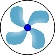 And/Or
Painting Type *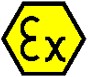 II2GExhIIBT4Gb-Accessory
OptionVentilation 
System
And/Or
Painting Type *II2GExhIIBT5Gb-Accessory
OptionVentilation 
System
And/Or
Painting Type *II3GExhIIBT4Gc-Accessory
OptionVentilation 
System
And/Or
Painting Type *II3GExhIIBT5Gc-* The painting cycles shown in the catalog and different from these indicated, they follows rules of  standard mark - point 5.0 (TYP3C & TYP4C cycles are available on request)* The painting cycles shown in the catalog and different from these indicated, they follows rules of  standard mark - point 5.0 (TYP3C & TYP4C cycles are available on request)* The painting cycles shown in the catalog and different from these indicated, they follows rules of  standard mark - point 5.0 (TYP3C & TYP4C cycles are available on request)* The painting cycles shown in the catalog and different from these indicated, they follows rules of  standard mark - point 5.0 (TYP3C & TYP4C cycles are available on request)* The painting cycles shown in the catalog and different from these indicated, they follows rules of  standard mark - point 5.0 (TYP3C & TYP4C cycles are available on request)* The painting cycles shown in the catalog and different from these indicated, they follows rules of  standard mark - point 5.0 (TYP3C & TYP4C cycles are available on request)* The painting cycles shown in the catalog and different from these indicated, they follows rules of  standard mark - point 5.0 (TYP3C & TYP4C cycles are available on request)* The painting cycles shown in the catalog and different from these indicated, they follows rules of  standard mark - point 5.0 (TYP3C & TYP4C cycles are available on request)* The painting cycles shown in the catalog and different from these indicated, they follows rules of  standard mark - point 5.0 (TYP3C & TYP4C cycles are available on request)* The painting cycles shown in the catalog and different from these indicated, they follows rules of  standard mark - point 5.0 (TYP3C & TYP4C cycles are available on request)* The painting cycles shown in the catalog and different from these indicated, they follows rules of  standard mark - point 5.0 (TYP3C & TYP4C cycles are available on request)4.2- DUST – Limitation Mark4.2- DUST – Limitation Mark4.2- DUST – Limitation Mark4.2- DUST – Limitation Mark4.2- DUST – Limitation Mark4.2- DUST – Limitation Mark4.2- DUST – Limitation Mark4.2- DUST – Limitation Mark4.2- DUST – Limitation Mark4.2- DUST – Limitation Mark4.2- DUST – Limitation MarkType markLimitationMarkLimitationMarkSymbol MarkGroupCategorySymbol
proctectionGroup dangerous materialTemperatureProtection levelEPLUse limitationAccessoryVentilation 
SystemII2DExhIIIB135°CDbxAccessoryVentilation 
SystemII2DExhIIIB100°CDbxAccessoryVentilation 
SystemII3DExhIIIB135°CDcxAccessoryVentilation 
SystemII3DExhIIIB100°CDcxGASGASGASGASGASGASGASGASGASGASGASGASGASGASGASGASGASGASType markType markSymbol MarkSymbol MarkGroupGroupCategoryCategorySymbol
proctectionGroup dangerous materialTemperatureTemperatureProtection levelEPLProtection levelEPLUse limitationUse limitationIIII2G2GExhIIC*T4T4GbGb--IIII2G2GExhIIC*T5T5GbGb--IIII3G3GExhIIC*T4T4GcGc--IIII3G3GExhIIC*T5T5GcGc--OptionOptionPainting Type*  Painting Type*  Painting Type*  Painting Type*  Painting Type*  Painting Type*  Painting Type*  Painting Type*  Painting Type*  Painting Type*  Painting Type*  Painting Type*  Painting Type*  Painting Type*  Painting Type*  Painting Type*  * The painting cycles shown in the catalog and different from these indicated, is not necessary to point them as they are conform to these markings* The painting cycles shown in the catalog and different from these indicated, is not necessary to point them as they are conform to these markings* The painting cycles shown in the catalog and different from these indicated, is not necessary to point them as they are conform to these markings* The painting cycles shown in the catalog and different from these indicated, is not necessary to point them as they are conform to these markings* The painting cycles shown in the catalog and different from these indicated, is not necessary to point them as they are conform to these markings* The painting cycles shown in the catalog and different from these indicated, is not necessary to point them as they are conform to these markings* The painting cycles shown in the catalog and different from these indicated, is not necessary to point them as they are conform to these markings* The painting cycles shown in the catalog and different from these indicated, is not necessary to point them as they are conform to these markings* The painting cycles shown in the catalog and different from these indicated, is not necessary to point them as they are conform to these markings* The painting cycles shown in the catalog and different from these indicated, is not necessary to point them as they are conform to these markings* The painting cycles shown in the catalog and different from these indicated, is not necessary to point them as they are conform to these markings* The painting cycles shown in the catalog and different from these indicated, is not necessary to point them as they are conform to these markings* The painting cycles shown in the catalog and different from these indicated, is not necessary to point them as they are conform to these markings* The painting cycles shown in the catalog and different from these indicated, is not necessary to point them as they are conform to these markings* The painting cycles shown in the catalog and different from these indicated, is not necessary to point them as they are conform to these markings* The painting cycles shown in the catalog and different from these indicated, is not necessary to point them as they are conform to these markings* The painting cycles shown in the catalog and different from these indicated, is not necessary to point them as they are conform to these markings* The painting cycles shown in the catalog and different from these indicated, is not necessary to point them as they are conform to these markingsDUSTDUSTDUSTDUSTDUSTDUSTDUSTDUSTDUSTDUSTDUSTDUSTDUSTDUSTDUSTDUSTDUSTType markSymbol MarkGroupGroupCategoryCategorySymbol
proctectionSymbol
proctectionGroup dangerous materialTemperatureProtection levelEPLProtection levelEPLUse limitationUse limitationIIII2D2DExhExhIIIC135°CDbDb--IIII2D2DExhExhIIIC100°CDbDb--IIII3D3DExhExhIIIC135°CDcDc--IIII3D3DExhExhIIIC100°CDcDc--Accessori: A richiesta è possibile fornire i riduttori con i seguenti accessoriAccessori: A richiesta è possibile fornire i riduttori con i seguenti accessoriAccessori: A richiesta è possibile fornire i riduttori con i seguenti accessoriAccessori: A richiesta è possibile fornire i riduttori con i seguenti accessoriAccessori: A richiesta è possibile fornire i riduttori con i seguenti accessoriAccessori: A richiesta è possibile fornire i riduttori con i seguenti accessoriAccessori: A richiesta è possibile fornire i riduttori con i seguenti accessoriAccessori: A richiesta è possibile fornire i riduttori con i seguenti accessoriAccessori: A richiesta è possibile fornire i riduttori con i seguenti accessoriAccessori: A richiesta è possibile fornire i riduttori con i seguenti accessoriAccessori: A richiesta è possibile fornire i riduttori con i seguenti accessoriAccessori: A richiesta è possibile fornire i riduttori con i seguenti accessoriAccessori: A richiesta è possibile fornire i riduttori con i seguenti accessoriAccessori: A richiesta è possibile fornire i riduttori con i seguenti accessoriAccessori: A richiesta è possibile fornire i riduttori con i seguenti accessoriAccessori: A richiesta è possibile fornire i riduttori con i seguenti accessoriAccessori: A richiesta è possibile fornire i riduttori con i seguenti accessoriCooling UnitOn requestOn requestOn requestOn requestOn requestOn requestOn requestOn requestOn requestOn requestOn requestOn requestForced lubrification - BEARINGLubrification with GREASELubrification with GREASELubrification with GREASELubrification with GREASELubrification with GREASELubrification with GREASELubrification with GREASELubrification with GREASELubrification with GREASELubrification with GREASELubrification with GREASELubrification with GREASELEVELOn requestOn requestOn requestOn requestOn requestOn requestOn requestOn requestOn requestOn requestOn requestOn requestHEATEROn requestOn requestOn requestOn requestOn requestOn requestOn requestOn requestOn requestOn requestOn requestOn requestTEMPERATURE SENSOROn requestOn requestOn requestOn requestOn requestOn requestOn requestOn requestOn requestOn requestOn requestOn requestPRESSURE SWITCHOn requestOn requestOn requestOn requestOn requestOn requestOn requestOn requestOn requestOn requestOn requestOn requestSymbolMarkGroupGroupCategoryCategoryCategorySymbol
proctectionGroup dangerous materialGroup dangerous materialTemperature*Temperature*Protection levelEPLProtection levelEPLUse limitationIISurface industriesIISurface industries2GExplosive atmosphere formed by gas zone 1, also insideExplosive atmosphere formed by gas zone 1, also insideExhEx - Protection mode for constructive safety "c “IIAAll gases / fluids except (Hydrogen - Acetylene - Carbon Sulphide)T 1 / 450°CT 1 / 450°CGbAgreement with the Standards EN 80079-36.16- "GAS - 2G"XWith limitations of useIISurface industriesIISurface industries2DExplosive atmosphere formed by dusts zone 21Explosive atmosphere formed by dusts zone 21ExhEx - Protection mode for constructive safety "c “IIBAll gases / fluids except (Hydrogen - Acetylene - Carbon Sulphide)T 2 / 300°CT 2 / 300°CDbAgreement with the Standards EN 80079-36.16- "– “DUST – 2DXWith limitations of useIISurface industriesIISurface industries3GExplosive atmosphere formed by gas zone 2, also insideExplosive atmosphere formed by gas zone 2, also insideExhEx - Protection mode for constructive safety "c “IICAll gases / fluids included (Hydrogen - Acetylene - Carbon Sulphide)T 3 / 200°C  T 3 / 200°C  GcAgreement with the Standards EN 80079-36.16- "GAS – 3G”XWith limitations of useIISurface industriesIISurface industries3DExplosive atmosphere formed by dustszona 22Explosive atmosphere formed by dustszona 22ExhEx - Protection mode for constructive safety "c “IIIAParticulate fuelT 4 / 135°CT 4 / 135°CDcAgreement with the Standards EN 80079-36.16- "DUST-3DXWith limitations of useIISurface industriesIISurface industriesExhEx - Protection mode for constructive safety "c “IIIBNon-conductive dustT 5 / 100°CT 5 / 100°CXWith limitations of useIISurface industriesIISurface industriesExhEx - Protection mode for constructive safety "c “IIICConductive dustXWith limitations of use* Group’s products  II2D - II3D are defined by the maximum temperature of  effective surface.In the case of Temperature Class T5 or max surface temperature of 120 ° C (for group IID, IIG) it is necessary to verify the maximum power applicable to the gearbox by consulting the internal regulations NORM_0198.In general, is necessary to verify the power reported in the catalog expected for the individual ratios with overall service factor of the application equal to 1 and considerations about  thermal limit.The maximum temperature of surface  is determined under normal installation and environmental conditions (-20 ° C and + 40 ° C) and without dust deposits on the devices. Any deviation from these reference conditions can significantly influence the disposal heat and therefore the temperature.* Group’s products  II2D - II3D are defined by the maximum temperature of  effective surface.In the case of Temperature Class T5 or max surface temperature of 120 ° C (for group IID, IIG) it is necessary to verify the maximum power applicable to the gearbox by consulting the internal regulations NORM_0198.In general, is necessary to verify the power reported in the catalog expected for the individual ratios with overall service factor of the application equal to 1 and considerations about  thermal limit.The maximum temperature of surface  is determined under normal installation and environmental conditions (-20 ° C and + 40 ° C) and without dust deposits on the devices. Any deviation from these reference conditions can significantly influence the disposal heat and therefore the temperature.* Group’s products  II2D - II3D are defined by the maximum temperature of  effective surface.In the case of Temperature Class T5 or max surface temperature of 120 ° C (for group IID, IIG) it is necessary to verify the maximum power applicable to the gearbox by consulting the internal regulations NORM_0198.In general, is necessary to verify the power reported in the catalog expected for the individual ratios with overall service factor of the application equal to 1 and considerations about  thermal limit.The maximum temperature of surface  is determined under normal installation and environmental conditions (-20 ° C and + 40 ° C) and without dust deposits on the devices. Any deviation from these reference conditions can significantly influence the disposal heat and therefore the temperature.* Group’s products  II2D - II3D are defined by the maximum temperature of  effective surface.In the case of Temperature Class T5 or max surface temperature of 120 ° C (for group IID, IIG) it is necessary to verify the maximum power applicable to the gearbox by consulting the internal regulations NORM_0198.In general, is necessary to verify the power reported in the catalog expected for the individual ratios with overall service factor of the application equal to 1 and considerations about  thermal limit.The maximum temperature of surface  is determined under normal installation and environmental conditions (-20 ° C and + 40 ° C) and without dust deposits on the devices. Any deviation from these reference conditions can significantly influence the disposal heat and therefore the temperature.* Group’s products  II2D - II3D are defined by the maximum temperature of  effective surface.In the case of Temperature Class T5 or max surface temperature of 120 ° C (for group IID, IIG) it is necessary to verify the maximum power applicable to the gearbox by consulting the internal regulations NORM_0198.In general, is necessary to verify the power reported in the catalog expected for the individual ratios with overall service factor of the application equal to 1 and considerations about  thermal limit.The maximum temperature of surface  is determined under normal installation and environmental conditions (-20 ° C and + 40 ° C) and without dust deposits on the devices. Any deviation from these reference conditions can significantly influence the disposal heat and therefore the temperature.* Group’s products  II2D - II3D are defined by the maximum temperature of  effective surface.In the case of Temperature Class T5 or max surface temperature of 120 ° C (for group IID, IIG) it is necessary to verify the maximum power applicable to the gearbox by consulting the internal regulations NORM_0198.In general, is necessary to verify the power reported in the catalog expected for the individual ratios with overall service factor of the application equal to 1 and considerations about  thermal limit.The maximum temperature of surface  is determined under normal installation and environmental conditions (-20 ° C and + 40 ° C) and without dust deposits on the devices. Any deviation from these reference conditions can significantly influence the disposal heat and therefore the temperature.* Group’s products  II2D - II3D are defined by the maximum temperature of  effective surface.In the case of Temperature Class T5 or max surface temperature of 120 ° C (for group IID, IIG) it is necessary to verify the maximum power applicable to the gearbox by consulting the internal regulations NORM_0198.In general, is necessary to verify the power reported in the catalog expected for the individual ratios with overall service factor of the application equal to 1 and considerations about  thermal limit.The maximum temperature of surface  is determined under normal installation and environmental conditions (-20 ° C and + 40 ° C) and without dust deposits on the devices. Any deviation from these reference conditions can significantly influence the disposal heat and therefore the temperature.* Group’s products  II2D - II3D are defined by the maximum temperature of  effective surface.In the case of Temperature Class T5 or max surface temperature of 120 ° C (for group IID, IIG) it is necessary to verify the maximum power applicable to the gearbox by consulting the internal regulations NORM_0198.In general, is necessary to verify the power reported in the catalog expected for the individual ratios with overall service factor of the application equal to 1 and considerations about  thermal limit.The maximum temperature of surface  is determined under normal installation and environmental conditions (-20 ° C and + 40 ° C) and without dust deposits on the devices. Any deviation from these reference conditions can significantly influence the disposal heat and therefore the temperature.* Group’s products  II2D - II3D are defined by the maximum temperature of  effective surface.In the case of Temperature Class T5 or max surface temperature of 120 ° C (for group IID, IIG) it is necessary to verify the maximum power applicable to the gearbox by consulting the internal regulations NORM_0198.In general, is necessary to verify the power reported in the catalog expected for the individual ratios with overall service factor of the application equal to 1 and considerations about  thermal limit.The maximum temperature of surface  is determined under normal installation and environmental conditions (-20 ° C and + 40 ° C) and without dust deposits on the devices. Any deviation from these reference conditions can significantly influence the disposal heat and therefore the temperature.* Group’s products  II2D - II3D are defined by the maximum temperature of  effective surface.In the case of Temperature Class T5 or max surface temperature of 120 ° C (for group IID, IIG) it is necessary to verify the maximum power applicable to the gearbox by consulting the internal regulations NORM_0198.In general, is necessary to verify the power reported in the catalog expected for the individual ratios with overall service factor of the application equal to 1 and considerations about  thermal limit.The maximum temperature of surface  is determined under normal installation and environmental conditions (-20 ° C and + 40 ° C) and without dust deposits on the devices. Any deviation from these reference conditions can significantly influence the disposal heat and therefore the temperature.* Group’s products  II2D - II3D are defined by the maximum temperature of  effective surface.In the case of Temperature Class T5 or max surface temperature of 120 ° C (for group IID, IIG) it is necessary to verify the maximum power applicable to the gearbox by consulting the internal regulations NORM_0198.In general, is necessary to verify the power reported in the catalog expected for the individual ratios with overall service factor of the application equal to 1 and considerations about  thermal limit.The maximum temperature of surface  is determined under normal installation and environmental conditions (-20 ° C and + 40 ° C) and without dust deposits on the devices. Any deviation from these reference conditions can significantly influence the disposal heat and therefore the temperature.* Group’s products  II2D - II3D are defined by the maximum temperature of  effective surface.In the case of Temperature Class T5 or max surface temperature of 120 ° C (for group IID, IIG) it is necessary to verify the maximum power applicable to the gearbox by consulting the internal regulations NORM_0198.In general, is necessary to verify the power reported in the catalog expected for the individual ratios with overall service factor of the application equal to 1 and considerations about  thermal limit.The maximum temperature of surface  is determined under normal installation and environmental conditions (-20 ° C and + 40 ° C) and without dust deposits on the devices. Any deviation from these reference conditions can significantly influence the disposal heat and therefore the temperature.* Group’s products  II2D - II3D are defined by the maximum temperature of  effective surface.In the case of Temperature Class T5 or max surface temperature of 120 ° C (for group IID, IIG) it is necessary to verify the maximum power applicable to the gearbox by consulting the internal regulations NORM_0198.In general, is necessary to verify the power reported in the catalog expected for the individual ratios with overall service factor of the application equal to 1 and considerations about  thermal limit.The maximum temperature of surface  is determined under normal installation and environmental conditions (-20 ° C and + 40 ° C) and without dust deposits on the devices. Any deviation from these reference conditions can significantly influence the disposal heat and therefore the temperature.* Group’s products  II2D - II3D are defined by the maximum temperature of  effective surface.In the case of Temperature Class T5 or max surface temperature of 120 ° C (for group IID, IIG) it is necessary to verify the maximum power applicable to the gearbox by consulting the internal regulations NORM_0198.In general, is necessary to verify the power reported in the catalog expected for the individual ratios with overall service factor of the application equal to 1 and considerations about  thermal limit.The maximum temperature of surface  is determined under normal installation and environmental conditions (-20 ° C and + 40 ° C) and without dust deposits on the devices. Any deviation from these reference conditions can significantly influence the disposal heat and therefore the temperature.N°N°Type markType markType markDesignationDesignationDesignationDesignationDesignation11Gb-4Gb-4Gb-4 = CE Ex - II 2G Exh IIC T4 Gb = CE Ex - II 2G Exh IIC T4 Gb = CE Ex - II 2G Exh IIC T4 Gb = CE Ex - II 2G Exh IIC T4 Gb = CE Ex - II 2G Exh IIC T4 Gb22Gb-5Gb-5Gb-5 = CE Ex - II 2G Exh IIC T5 Gb = CE Ex - II 2G Exh IIC T5 Gb = CE Ex - II 2G Exh IIC T5 Gb = CE Ex - II 2G Exh IIC T5 Gb = CE Ex - II 2G Exh IIC T5 Gb33Gc-4Gc-4Gc-4 = CE Ex - II 3G Exh IIC T4 Gc = CE Ex - II 3G Exh IIC T4 Gc = CE Ex - II 3G Exh IIC T4 Gc = CE Ex - II 3G Exh IIC T4 Gc = CE Ex - II 3G Exh IIC T4 Gc44Gc-5Gc-5Gc-5 = CE Ex - II 3G Exh IIC T5 Gc = CE Ex - II 3G Exh IIC T5 Gc = CE Ex - II 3G Exh IIC T5 Gc = CE Ex - II 3G Exh IIC T5 Gc = CE Ex - II 3G Exh IIC T5 Gc55Db-4Db-4Db-4 = CE Ex - II 2D Exh IIIC 135°C Db = CE Ex - II 2D Exh IIIC 135°C Db = CE Ex - II 2D Exh IIIC 135°C Db = CE Ex - II 2D Exh IIIC 135°C Db = CE Ex - II 2D Exh IIIC 135°C Db66Db-5Db-5Db-5 = CE Ex - II 2D Exh IIIC 100°C Db = CE Ex - II 2D Exh IIIC 100°C Db = CE Ex - II 2D Exh IIIC 100°C Db = CE Ex - II 2D Exh IIIC 100°C Db = CE Ex - II 2D Exh IIIC 100°C Db77Dc-4Dc-4Dc-4 = CE Ex - II 3D Exh IIIC 135°C Dc = CE Ex - II 3D Exh IIIC 135°C Dc = CE Ex - II 3D Exh IIIC 135°C Dc = CE Ex - II 3D Exh IIIC 135°C Dc = CE Ex - II 3D Exh IIIC 135°C Dc88Dc-5Dc-5Dc-5 = CE Ex - II 3D Exh IIIC 100°C Dc = CE Ex - II 3D Exh IIIC 100°C Dc = CE Ex - II 3D Exh IIIC 100°C Dc = CE Ex - II 3D Exh IIIC 100°C Dc = CE Ex - II 3D Exh IIIC 100°C Dc99Gc-4-xGc-4-xGc-4-x = CE Ex - II 3G Exh IIC T4 Gc-x = CE Ex - II 3G Exh IIC T4 Gc-x = CE Ex - II 3G Exh IIC T4 Gc-x = CE Ex - II 3G Exh IIC T4 Gc-x = CE Ex - II 3G Exh IIC T4 Gc-x1010Gc-5-xGc-5-xGc-5-x = CE Ex - II 3G Exh IIC T5 Gc-x = CE Ex - II 3G Exh IIC T5 Gc-x = CE Ex - II 3G Exh IIC T5 Gc-x = CE Ex - II 3G Exh IIC T5 Gc-x = CE Ex - II 3G Exh IIC T5 Gc-x1111Dc-4-xDc-4-xDc-4-x = CE Ex - II 3D Exh IIIC 135°C Dc-x = CE Ex - II 3D Exh IIIC 135°C Dc-x = CE Ex - II 3D Exh IIIC 135°C Dc-x = CE Ex - II 3D Exh IIIC 135°C Dc-x = CE Ex - II 3D Exh IIIC 135°C Dc-x1212Dc-5-xDc-5-xDc-5-x = CE Ex - II 3D Exh IIIC 100°C Dc-x = CE Ex - II 3D Exh IIIC 100°C Dc-x = CE Ex - II 3D Exh IIIC 100°C Dc-x = CE Ex - II 3D Exh IIIC 100°C Dc-x = CE Ex - II 3D Exh IIIC 100°C Dc-x1313b-Gb-4b-Gb-4b-Gb-4 = CE Ex - II 2G Exh IIB T4 Gb = CE Ex - II 2G Exh IIB T4 Gb = CE Ex - II 2G Exh IIB T4 Gb = CE Ex - II 2G Exh IIB T4 Gb = CE Ex - II 2G Exh IIB T4 Gb1414b-Gb-5b-Gb-5b-Gb-5 = CE Ex - II 2G Exh IIB T5 Gb = CE Ex - II 2G Exh IIB T5 Gb = CE Ex - II 2G Exh IIB T5 Gb = CE Ex - II 2G Exh IIB T5 Gb = CE Ex - II 2G Exh IIB T5 Gb1515b-Gc-4b-Gc-4b-Gc-4 = CE Ex - II 3G Exh IIB T4 Gc = CE Ex - II 3G Exh IIB T4 Gc = CE Ex - II 3G Exh IIB T4 Gc = CE Ex - II 3G Exh IIB T4 Gc = CE Ex - II 3G Exh IIB T4 Gc1616b-Gc-5b-Gc-5b-Gc-5 = CE Ex - II 3G Exh IIB T5 Gc = CE Ex - II 3G Exh IIB T5 Gc = CE Ex - II 3G Exh IIB T5 Gc = CE Ex - II 3G Exh IIB T5 Gc = CE Ex - II 3G Exh IIB T5 Gc1717b-Db-4-xb-Db-4-xb-Db-4-x = CE Ex - II 2D Exh IIIB 135°C Db-x = CE Ex - II 2D Exh IIIB 135°C Db-x = CE Ex - II 2D Exh IIIB 135°C Db-x = CE Ex - II 2D Exh IIIB 135°C Db-x = CE Ex - II 2D Exh IIIB 135°C Db-x1818b-Db-5-xb-Db-5-xb-Db-5-x = CE Ex - II 2D Exh IIIB 100°C Db-x = CE Ex - II 2D Exh IIIB 100°C Db-x = CE Ex - II 2D Exh IIIB 100°C Db-x = CE Ex - II 2D Exh IIIB 100°C Db-x = CE Ex - II 2D Exh IIIB 100°C Db-x1919b-Dc-4-xb-Dc-4-xb-Dc-4-x = CE Ex - II 3D Exh IIIB 135°C Dc-x = CE Ex - II 3D Exh IIIB 135°C Dc-x = CE Ex - II 3D Exh IIIB 135°C Dc-x = CE Ex - II 3D Exh IIIB 135°C Dc-x = CE Ex - II 3D Exh IIIB 135°C Dc-x2020b-Dc-5-xb-Dc-5-xb-Dc-5-x = CE Ex - II 3D Exh IIIB 100°C Dc-x = CE Ex - II 3D Exh IIIB 100°C Dc-x = CE Ex - II 3D Exh IIIB 100°C Dc-x = CE Ex - II 3D Exh IIIB 100°C Dc-x = CE Ex - II 3D Exh IIIB 100°C Dc-x